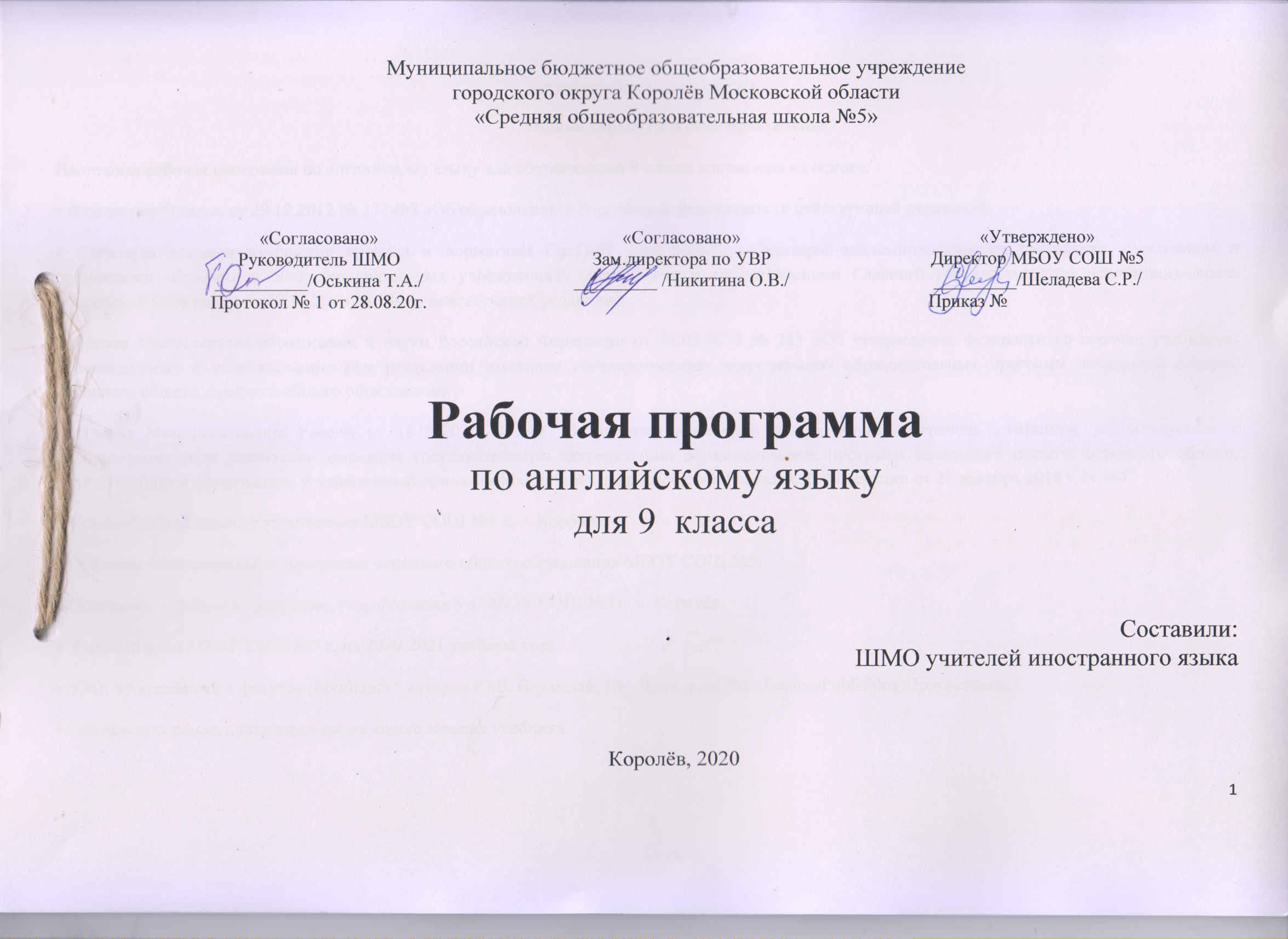 ПОЯСНИТЕЛЬНАЯ ЗАПИСКАОбщая характеристика программыНастоящая рабочая программа по английскому языку для обучающихся 9 класса составлена на основе: Федеральный закон от 29.12.2012 № 273-ФЗ «Об образовании в Российской Федерации» (в действующей редакции); Санитарно-эпидемиологические правила и нормативы СанПиН 2.4.2.2821-10 «Санитарно-эпидемиологические требования к условиям и организации обучения в общеобразовательных учреждениях», утвержденные постановлением Главного государственного санитарного врача Российской Федерации от 29.12.2010 № 189 (в действующей редакции); Приказ Министерства образования и науки Российской Федерации от 31.03.2014 № 253 «Об утверждении федерального перечня учебников, рекомендуемых к использованию при реализации имеющих государственную аккредитацию образовательных программ начального общего, основного общего, среднего общего образования»; Приказ Минпросвещения России от 18.05.2020 N 249 "О внесении изменений в федеральный перечень учебников, рекомендуемых к использованию при реализации имеющих государственную аккредитацию образовательных программ начального общего, основного общего, среднего общего образования, утвержденный приказом Министерства просвещения Российской Федерации от 28 декабря 2018 г. N 345" Устав образовательного учреждения МБОУ СОШ №5 г. о. Королёв; Основная образовательная программа основного общего образования МБОУ СОШ №5; Положение о рабочей программе, разработанного в МБОУ СОШ №5 г. о. Королёв; Учебный план МБОУ СОШ №5 г. на 2020-2021 учебный год; УМК «Английский в фокусе» (Spotlight) * авторов Ю.Е. Ваулиной, Дж. Дули и др. (М.: ExpressPublishing:Просвещение).  Рабочая программа ориентирована на использование учебника Ваулина Ю.Е., Дули Дж. и др. Английский язык. 9 класс: учебник для общеобразовательных организаций с приложением на электронном носителе. М.: Express Publishing: Просвещение, 2017.Ваулина Ю.Е., Дули Дж. и др. Английский язык. Книга для учителя. 9 класс: пособие для общеобразовательных учреждений. М.: Express Publishing: Просвещение, 2017.Ваулина Ю.Е., Дули Дж. и др. Английский язык. Рабочая тетрадь. 9 класс: пособие для общеобразовательных организаций. М.: ExpressPublishing: Просвещение, 2017.Контрольно-измерительные материалы. Английский язык. 9 класс / Сост. JT.B. Лысакова, Е.В. Сахаров, А.А. Сухоросова. М.: ВАКО, 2018.Рабочая программа предназначена для обучения английскому языку учащихся 9 класса общеобразовательных учреждений. Характеристика классов в параллели:9 «А»Рабочая программа составлена с учётом индивидуальных особенностей обучающихся 9А  класса и специфики классного коллектива. В классе обучаются 28 учеников. Между обучающимися доброжелательный, бесконфликтные отношения. Дети не всегда дисциплинированны, не всегда ответственно подходят к выполнению заданий (классной и домашней работы). В классе могут быть использованы формы групповой и индивидуальной, самостоятельной работы, проектная деятельность, проблемное обучение, нетрадиционные формы работы.Основная масса обучающихся класса – это дети со способностями выше среднего уровня, высокой учебной мотивацией. Большая часть обучающихся в состоянии освоить программу по предмету не только на  базовом  уровне, в классе большая часть учеников, которые способны выполнять задания повышенного уровня. С учётом этого в содержание уроков включён материал повышенной сложности, предлагаются дифференцированные задания.9 «Б»Рабочая программа составлена с учётом индивидуальных особенностей обучающихся 9Б класса и специфики классного коллектива. В классе обучаются 28 учеников. Между обучающимися ровные, бесконфликтные отношения. Дети дисциплинированны, спокойны, ответственно подходят к выполнению заданий (классной  и  домашней работы). Следовательно, в классе могут быть использованы формы групповой и индивидуальной, самостоятельной работы, проектная деятельность, творческие задания. Основная масса обучающихся класса – это дети со способностями выше среднего уровня, высокой учебной мотивацией. Большая часть обучающихся в состоянии освоить программу по предмету не только на  базовом  уровне, в классе большая часть учеников, которые способны выполнять задания повышенного уровня. С учётом этого в содержание уроков включён материал повышенной сложности, предлагаются дифференцированные задания.9 «В»Рабочая программа составлена с учётом индивидуальных особенностей обучающихся 9В класса и специфики классного коллектива. В классе обучаются 27 учеников. Между обучающимися ровные, бесконфликтные отношения. Дети дисциплинированны, спокойны, ответственно подходят к выполнению заданий (классной  и  домашней работы). Следовательно, в классе могут быть использованы формы групповой и индивидуальной, самостоятельной работы, проектная деятельность, творческие задания. Особое внимание следует уделить алгоритму выполнения различных заданий (как творческих, так и программных), а так же следить за тем, чтобы дети осознанно применяли алгоритмы на практике.Основная масса обучающихся класса – это дети со средним уровнем способностей, но высокой мотивацией к обучению. Большая часть обучающихся в состоянии освоить программу по предмету на базовом  уровне, но в классе есть ученики, которые способны выполнять задания повышенного уровня. С учётом этого в содержание уроков включён материал повышенной сложности, предлагаются дифференцированные задания.9 «Г»Рабочая программа составлена с учётом индивидуальных особенностей обучающихся 9 Г класса и специфики классного коллектива. В классе обучаются 26 ученика.Отношения в классном коллективе можно расценивать как удовлетворительные. Ученики не дисциплинированны, нередко пропускают занятия без уважительной причины. Не всегда подходят ответственно к выполнению заданий, некоторые нарушают дисциплину в классе, пропускают занятия без уважительной причины, имеют низкие результаты обучения.В классе могут быть использованы различные формы проведения уроков,  проектная деятельность, проблемное обучение, нетрадиционные формы работы, но любая работа должна проходить под постоянным контролем со стороны учителя.Основная часть учеников данного класса с низким и средним уровнем способностей, невысокой мотивацией к обучению.С учётом этого, уроки строятся на основе технологии уровневой дифференциации и индивидуального подхода.ОБЩАЯ ХАРАКТЕРИСТИКА УЧЕБНОГО ПРЕДМЕТАЦели курса:Развитие иноязычной коммуникативной компетенции в совокупности ее составляющих — речевой, языковой, социокультурной, компенсаторной, учебно-познавательной: речевая компетенция — развитие коммуникативных умений в четырех основных видах речевой деятельности (говорение, аудирование, чтение, письмо);Формирование целостной образовательной среды школы, обеспечивающей доступное и качественное образование и воспитание в соответствии с требованиями    общества.Формирование у обучающихся потребности в обучении и развитии;Совершенствование практики использования здоровьеформирующих образовательных технологий;Содействие развитию комфортной образовательной среды.         Задачи курса: Развитие понимания важности изучения ан¬глийского языка в современном мире и потребности пользоваться им как средством общения, познания, самореализации и соци¬альной адаптации в условиях глобализации. Развитие стремления к овладению основами мировой культуры средствами английского языка.Воспитание качеств гражданина, патриота; развитие национального самосознания, стремления к взаимопониманию между людьми разных сообществ; воспитание толерантного отношения к проявлениям иной культуры.Повышения качества образования в условиях реализации федеральных государственных образовательных стандартов (далее - ФГОС).Формирование у обучающихся потребности в обучении и развитии.    	 В современных условиях преподавание иностранного языка требует не только инновационных методов при обучении, но и обновления содержания предмета. Краеведческий компонент является очень важным для мотивации обучения, формирования реальной заинтересованности в том или ином вопросе. Кроме того, наличие краеведческого компонента делает любой предмет более «живым». Введение краеведческого компонента раскрывает нашим детям неразрывную связь всех сторон жизни общества, расширяет знание и представление обучающихся о родном городе, показывает его многогранность. Обучающийся может сравнивать культуру, традиции, обычаи, природу родного края и страны изучаемого языка, что способствует некоторому сближению культур различных народовМЕСТО ПРЕДМЕТА В УЧЕБНОМ ПЛАНЕНа изучение предмета «Английский язык» в 9 классе общеобразовательных школ отводится 102 часа в год – 3 часа в неделю. В конце изучения каждого модуля проводится обобщающее повторение материала по модулю. Всего предусмотрено 3 контрольных работы за год: проверочная, полугодовая, итоговая.УЧЕБНО-ТЕМАТИЧЕСКИЙ ПЛАНОСНОВНОЕ СОДЕРЖАНИЕ ПРЕДМЕТА  Методические основы УМК   Данный УМК построен с учётом требований современных стандартов Министерства образования Российской Федерации, а также общих тенденций модернизации образования в основной школе.  УМК  обеспечивает необходимый и достаточный уровень коммуникативных умений учащихся, их готовность и способность к речевому взаимодействию на английском языке в рамках социально-бытовой, учебно-трудовой и социально-культурной сфер общения в пределах изучаемых учебных тем. В основе построения данного курса лежат следующие принципы:образовательная и воспитательная ценность содержания предлагаемых упражнений и заданий;социокультурная направленность;посильность, что проявляется в строгом дозировании и поэтапности формирования навыков и умений;мыслительная активность учащихся в процессе выполнения учебных, коммуникативных, проблемных и проектных заданий;дифференциация и интеграция, что определяет переход от простых изолированных навыков в отдельных видах речевой деятельности к более сложным и интегративным коммуникативным действияммногократность повторения изученных языковых структур и речевых модулей.В процессе изучения английского языка по УМК “Spotlight ” реализуются следующие цели:развитие иноязычной коммуникативной компетенции в совокупности ее составляющих - речевой, языковой, социокультурной, компенсаторной;учебно-речевая компетенция - развитие коммуникативных умений в четырех основных видах речевой деятельности (говорении, аудировании, чтении, письме);языковая компетенция — овладение новыми языковыми средствами (фонетическими, орфографическими, лексическими, грамматическими) в соответствии с темами, сферами и ситуациями общения, отобранными для основной школы; освоение знаний о языковых явлениях изучаемого языка, разных способах выражения мысли в родном и изучаемом; социокультурная компетенция - приобщение учащихся к культуре, традициям и реалиям стран/страны изучаемого иностранного языка в рамках тем, сфер и ситуаций общения, отвечающих опыту, интересам, психологическим особенностям учащихся основной школы на разных ее этапах (V-VT и VII-IX классы); формирование умения представлять свою страну, ее культуру в условиях иноязычного межкультурного общения; компенсаторная компетенция - развитие умений выходить из положения в условиях дефицита языковых средств при получении и передаче информации; учебно-познавательная компетенция — дальнейшее развитие общих и специальных учебных умений; ознакомление с доступными учащимся способами и приемами самостоятельного изучения языков и культур, в том числе с использованием новых информационных технологий; развитие и воспитание у школьников понимания важности изучения иностранного языка в современном мире и потребности пользоваться им как средством общения, познания, самореализации и социальной адаптации; воспитание качеств гражданина, патриота; развитие национального самосознания, стремления к взаимопониманию между людьми разных сообществ, толерантного отношения к проявлениям иной культуры.Формы занятий, методы и приёмы: различные типы уроков (урок овладения новыми знаниями, урок формирования и совершениствования коммуникативных компетенций, урок обобщения и систематизации знаний, урок повторения, закрепления знаний, контрольно-проверочные уроки, комбинированные уроки, на которых решается несколько дидактических задач), различные формы организации учебной деятельности детей на уроке (фронтальная, индивидуальня, груповая), дискуссии, внеклассные занятия (олимпиады, конкурсы, выставки, игры). Различные методы обучения (объяснительно-наглядный (репродуктивный), частично-поисковый (эвристический), методы изучения, закрепления и контроля), мозговая атака, внеконтекстные операции с понятиями, обучение по алгоритму.Формы контроля ЗУН: Работа с заданиями  рабочей тетради,  составление семантических полей (опорных таблиц), фронтальный и индивидуальный опрос, выборочный контроль,  тестирование (контроль лексико-грамматических навыков, умений аудирования, чтения, говорения и письма), самостоятельная работа, словарный диктант,  защита компьютерных презентаций.ТРЕБОВАНИЯ К УРОВНЮ ПОДГОТОВКИ УЧАЩИХСЯВ результате изучения английского языка в девятом  классе ученик долженЗнать/понимать:основные значения изученных в девятом классе лексических единиц (слов, словосочетаний); признаки изученных грамматических явлений  (Настоящее, прошедшее и будущее время глаголов. Различия в употреблении:Present Simple и Present Continuous, Present Perfect и Present Perfect Continuous, Past Simple, Past Continuous, Past Perfect и Past Perfect Continuous, Future Simple/ Continuous/ Perfect/ Perfect Continuous /be going to. Слова-связки. Модальные глаголы. Неличные формы глагола. Сравнение прилагательных и наречий. Различия в употреблении: too и enough. Словообразование существительных. Прямая и косвенная речь. Условные предложения. Выражение предположений. Страдательный залог. Условные предложения. Выбор инфинитива или ing-формы. Возвратные местоимения. Структуры (would) prefer – would rather / sooner. Вопросительные слова плюс ever.  основные  нормы  речевого  этикета , принятые в стране изучаемого языка;роль владения иностранными языками в современном мире, особенности образа жизни, быта, культуры стран изучаемого    языка (всемирно известные достопримечательности, выдающиеся люди и их вклад в мировую культуру), сходство и различия в традициях своей страны и стран изучаемого языка.Уметь:говорениерасспрашивать собеседника и отвечать на его вопросы,  опираясь на изученную тематику и усвоенный лексико-грамматический материал;рассказывать о событиях в прошедшем времени, с опорой на визуальные подсказкирассказывать о своих предпочтениях, о своих чувствахделать краткие сообщения, описывать события/явления (в рамках пройденных тем), передавать основное содержание, основную мысль прочитанного или услышанного, выражать свое отношение к прочитанному/услышанному, давать краткую характеристику персонажейаудированиепонимать основное содержание кратких, несложных аутентичных прагматических текстов и выделять для себя значимую информацию;понимать основное содержание несложных аутентичных текстов, относящихся к разным коммуникативным типам речи (сообщение/рассказ), уметь определить тему текста, выделить главные факты в тексте, опуская второстепенные;чтение ориентироваться в иноязычном тексте: прогнозировать его содержание по заголовку; читать аутентичные тексты разных жанров преимущественно с пониманием основного содержания (определять тему, выделять основную мысль, выделять главные факты, опуская второстепенные, устанавливать логическую последовательность основных фактов текста);читать текст с выборочным пониманием нужной или интересующей информации;письменная речьписать поздравления, личные письма с опорой на образец: расспрашивать адресата о его жизни и делах, сообщать то же о себе, выражать благодарность, просьбу, употребляя формулы речевого этикета, принятые в странах изучаемого языка;писать эссе-мнение, сообщение, обзор (текста, фильма), статью, выражать мнение «за» и «против». Использовать приобретенные знания и умения в практической деятельности и повседневной жизни для:социальной адаптации; достижения взаимопонимания в процессе устного и письменного общения с носителями иностранного языка, установления межличностных и межкультурных контактов в доступных пределах;создания целостной картины полиязычного, поликультурного мира, осознания места и роли родного и изучаемого иностранного языка в этом мире;приобщения к ценностям мировой культуры как через иноязычные источники информации, в том числе мультимедийные, так и через участие в школьных обменах, туристических поездках, молодежных форумах; ознакомления представителей других стран с культурой своего народа; осознания себя гражданином своей страны и мира.ОЖИДАЕМЫЕ РЕЗУЛЬТАТЫРазвитие системы повышения качества образования в условиях реализации ФГОСПовышение качества образования.Конкурентоспособность выпускников школы. Рост конкурентоспособности школы.Внедрение системы специализированных акций для поддержания имиджа школы.Рост социальной зрелости, общей культуры выпускников. Разнообразие условий для интеллектуального становления личности обучающихся.Содействие повышению профессиональной компетентности работниковПовышение качества преподавания. Высокий уровень организации методической работы. Повышение компетентности педагогического коллектива в области создания здоровьесберегающей среды и в вопросах использования здоровьесберегающих технологий. Активное использование ИКТ. Совершенствование профессионализма педагогов и администрации школы.   Выявление, обобщение и трансляция инновационного опыта.Совершенствование системы морального и материального стимулирования. Формирование у обучающихся потребности в обучении и развитии Совершенствование организации проектной деятельности обучающихся.Увеличение числа победителей и призеров олимпиад, конкурсов различных уровней.Развитие системы дополнительного образования. Увеличение числа обучающихся, входящих в систему дополнительного образования школы.Совершенствование системы стимулирования обучающихся. Разнообразие условий для физического, интеллектуального, социального становления личности.Разработка и внедрение проекта «Одаренные дети».Развитие системы организации воспитательной деятельностиСоциальная адаптация обучающихся.Готовность выпускников школы к самоопределению.Снижение фактов проявления негативного поведения учащихся.Развитие форм внеурочной деятельности.  Развитие системы дополнительного образования.Увеличение числа обучающихся, входящих в систему дополнительного образования школы.Развитие социальных инициатив. Увеличение числа волонтеров.Увеличение количества обучающихся, включенных в клубную работу.Расширение участия родителей (лиц их замещающих) в образовательном процессе.Расширение системы социального взаимодействия школы с семьей и обществом.Рост социальной зрелости, общей культуры выпускников. Разнообразие условий для физического, интеллектуального, психологического, социального становления личности обучающихся.Совершенствование практики использования здоровьеформирующих образовательных технологийРазработка и внедрение проекта «Культура здоровья».Создание здоровьесберегающей среды. Расширение практики использования здоровьесберегающих технологий.Сохранение благоприятного эмоционально-психологического климата.Повышение двигательной активности педагогов, как основного фактора здорового образа жизни.Положительная динамика основных показателей, характеризующих здоровье обучающихся.Создание условий по предупреждению появления психолого-медико-педагогических проблем у детей.  Содействие развитию комфортной образовательной средыВзаимодействие с заинтересованными организациями, учреждениями, родительской общественностью в вопросах сопровождения детей с ограниченными возможностями здоровья, детей-инвалидов.Создание современных материально-технические условия для получения образования, в том числе детьми с ограниченными возможностями здоровья и детьми-инвалидами.Создание культурно-образовательной информационной среды.Активное использование ИКТ. Наличие системы информационной открытости школы. Расширение системы социального взаимодействия школы с семьей и обществом.Развитие материально-технической базы (внутренняя и внешняя среда).Строительство пристройки к основному зданию школы.Совершенствование системы общественного управленияРасширение участия родителей (лиц их замещающих) в системе общественного управления.Совершенствование системы морального и материального стимулирования участников образовательного процесса.Наличие системы информационной открытости школы. Активизация деятельности Управляющего и Попечительского Советов, органов ученического самоуправления.Внедрение системы специализированных акций для поддержания имиджа школы.Расширение системы социального взаимодействия школы с семьей и обществом.Разнообразие условий для физического, интеллектуального, психологического, социального становления личности выпускника.Календарно-тематическое планирование учебного материала УЧЕБНО-МЕТОДИЧЕСКОЕ ОБЕСПЕЧЕНИЕФедеральный государственный образовательный стандарт основного общего образования.Примерные программы основного общего образования. Иностранный язык. – М.: Просвещение, 2016. – (Серия «Стандарты второго поколения»).В.Г. Апальков «Английский язык. Рабочие программы. Предметная линия учебников «Английский в фокусе» 5-9 классы»-М.: Просвещение, 2016.Ваулина Ю.Е., Эванс В., Дули Дж., Подоляко О.Е. УМК «Английский в фокусе» для 9 класса. – М.: Express Publishing: Просвещение, 2017.Ваулина Ю.Е. Рабочая тетрадь к учебнику «Spotlight-9» для 9 класса общеобразовательных школ/Ю.Е. Ваулина.- М: Просвещение, 2017Ваулина Ю.Е. Книга для учителя к учебнику «Spotlight-9» для 9 класса общеобразовательных школ/Ю.Е. Ваулина.- М: Просвещение, 2016.Ваулина Ю.Е. Сборник контрольных заданий к учебнику «Spotlight-9» для 9 класса общеобразовательных школ/Ю.Е. Ваулина.- М: Просвещение, 2018.	Цифровые образовательные ресурсы	CD и DVD диски к урокамИнтернет-страница курса (http://www.prosv.ru/umk/spotlight)Информационно-коммуникативные средства и Интернет-ресурсыhttp://www.fipi.ru/                                 http://www.alleng.ru/english/               http://www.englishteachers.ru/http://www.homeenglish.ru/                http://www.1september.ru/Оснащение кабинетов* посадочные места по количеству обучающихся;* рабочее место преподавателя;* технические средства обучения: компьютер преподавателя, аудио - проигрыватель;* наглядные пособия (комплекты учебных таблиц, плакатов и др.);* библиотечный фонд (учебники, учебно-методические комплекты (УМК), обеспечивающие освоение учебной дисциплины.№ п\пНаименование разделов, темВсего часов1Модуль 1.  Праздники.142Модуль 2.  Жизнь и окружение.143Модуль 3.  Увидеть, чтобы убедиться.104Модуль 4. Технологии.105Модуль 5.  Искусство и литература.116Модуль 6.  Город и общественная жизнь.187Модуль 7.  Безопасность.108Модуль 8.   Испытания.15Контрольные работы3Итого102№урокаТема урокаХарактеристика деятельности учащихся или виды учебной деятельностиФорма проведения урокаДата проведения урокаДата проведения урокаДата проведения урокаДата проведения урокаДата проведения урока№урокаТема урокаФорма проведения урокаПланируемаяФактическаяФактическаяФактическаяФактическая№урокаТема урокаФорма проведения урокаПланируемая9а9б9в9г1.Праздники.   14ч1.Праздники и фестивали мира.Повторение лексико-грамматического материала за 8 классОзнакомиться с лексикой 1 модуля. Тренировать навыки чтения и понимания текста, обсуждения прочитанного.Урок изучения нового материала01-06.092.Суеверия, предсказания.Повторение лексико-грамматического материала за 8 классУметь понимать услышанный текст, поддерживать разговор с собеседникомКомбинированный урок01-06.093.Выражение участия, беспокойства.Повторение лексико-грамматического материала за 8 классУметь задавать вопросы и отвечать на них, поддерживать этикетный диалогУрок общеметодологической направленности01-06.094.Употребление настоящих времен Повторение лексико-грамматического материала за 8 классОтработать грамматические времена соответственно темеУрок общеметодологической направленности07-13.095.Семейные праздники.Повторение лексико-грамматического материала за 8 классУметь прогнозировать содержание текста по названию и опорным вопросамКомбинированный урок07-13.096Восклицательные предложения. Повторение лексико-грамматического материала за 8 классУметь делать выводы на основе прочитанногоУрок общеметодологической направленности07-13.097.Относительные местоимения.Отработать грамматический материал соответственно темеУрок общеметодологической направленности14-20.098.Определительные придаточные предложения.Отработать грамматические времена соответственно темеУрок общеметодологической направленности14-20.099.Проверочная контрольная  работа.Использовать материал изученный в 8 классеУрок обобщение и систематизация знаний14-20.0910.Анализ проверочной работы. Написание статьи «Празднования в мире».Уметь проводить самоконтроль и самоанализ работУрок рефлексии. Комбинированный урок21-27.0911.Причастие I и II. Отработать грамматические времена соответственно темеУрок общеметодологической направленности21-27.0912.Культура коренных американцев.Уметь понимать услышанный текст, поддерживать разговор с собеседникомУрок общеметодологической направленности21-27.0913.Страноведение: Британия – День Памяти.Уметь делать выводы на основе прочитанногоУрок общеметодологической направленности28.09-04.1014.Повторение лексики и грамматики по модулю 1.Повторение лексико-грамматического материала по 1 модулюУрок обобщения и систематизация знаний28.09-04.102.Жизнь и окружение.   14ч15.Жизнь в космосе.Тренировать навыки чтения и понимания текста, обсуждения прочитанногоУрок изучения нового материала28.09-04.1016.Работа по дому.Уметь делать выводы на основе прочитанногоКомбинированный урок05-11.1017.Дела семейные. Идиомы о доме.Уметь использовать изученные ЛЕКомбинированный урок05-11.1018.Практика аудирования: Известный адрес – 10, Даунинг Стрит. Уметь понимать услышанный текст, поддерживать разговор с собеседникомУрок обобщения и систематизация знаний05-11.1019.Инфинитив / ing – формы глаголов.Отработать грамматические времена соответственно темеУрок общеметодологической направленности12-18.1020.Практика чтения: животные в опасности.Уметь прогнозировать содержание текстаУрок обобщения и систематизация знаний12-18.1021.Город и сельская местность. Наши соседи.Уметь делать выводы на основе прочитанногоКомбинированный урок12-18.1022.Практика говорения: Знаменитые здания России Уметь использовать изученный лексико-грамматический материалУрок обобщения и систематизация знаний19-25.1023.Старинные здания в Королёве.Ознакомиться с историей города КоролевКомбинированный урок19-25.1024.Повторение лексики и грамматики по модулю 2.Повторение материала изученного во 2 модулеУрок обобщения и систематизация знаний19-25.1025.Личное письмо / email: Описание дома.Уметь писать личное письмоУрок общеметодологической направленности26-01.1126.Вопросительные предложения в косвенной речи.Отработать грамматические времена соответственно темеУрок общеметодологической направленности26-01.1127.«Too-enough» в значении «слишком достаточно».Отработать грамматический материал по теме урокаУрок общеметодологической направленности26-01.1128.Зависимые предлоги. Отработать грамматический материал по теме урокаУрок общеметодологической направленности09-15.113.Увидеть, чтобы убедиться.   10ч.29.Лохнесское чудовище: правда или вымысел.Ознакомиться с лексикой 3 модуляКомбинированный урок09-15.1130.Сны и ночные страхи.Уметь понимать услышанный текст, поддерживать разговор с собеседникомКомбинированный урок09-15.1131.Употребление прошедших времен.Отработать грамматические времена соответственно темеУрок общеметодологической направленности16-22.1132.Конструкция used to/ would.Отработать грамматический материал по теме урокаУрок общеметодологической направленности16-22.1133.Иллюзии. Описание картин.Тренировать навыки чтения и понимания текста, обсуждения прочитанногоУрок изучения нового материала16-22.1134.Логические заключения / выводы.Уметь делать логические заключения на основе прочитанногоУрок общеметодологической направленности23.11-29.1135.План-схема написания рассказа. Уметь писать рассказУрок изучения нового материала23.11-29.1136.Словообразование: сложные прилагательные. Уметь работать с заданиями в формате ЕГЭУрок общеметодологической направленности23.11-29.1137.Поисковое чтение: Замок с призраками.Уметь находить запрашиваемую информацию в текстеКомбинированный урок30-06.1238.Повторение лексики и грамматики по модулю 3.Повторение материала изученного в 3 модулеУрок обобщения и систематизация знаний30-06.12                                                                 4.Технологии.    10ч39.Механические помощники – роботы.Тренировать навыки чтения и понимания текста, обсуждения прочитанногоУрок изучения нового материала30-06.1240.Компьютерные проблемы. Интернет. Тренировать навыки чтения и понимания текста, обсуждения прочитанногоУрок изучения нового материала07-13.1241.Практика чтения: Устаревшие технические приборы Уметь делать выводы на основе прочитанногоУрок обобщения и систематизация знаний07-13.1242.Способы выражения действия в будущем. Отработать грамматический материал по теме урокаУрок общеметодологической направленности07-13.1243.Практика аудирования: Шоу новинок на V канале.Уметь понимать услышанный текст, поддерживать разговор с собеседникомУрок обобщения и систематизация знаний14-20.1244.Практика говорения: Любимая телепрограмма.Уметь вести беседу, используя изученные ЛЕУрок обобщения и систематизация знаний14-20.1245.Телевидение в нашем городе.Ознакомиться с культурологическими особенностями родной странный и страны изучаемого языкаКомбинированный урок14-20.1246.Полугодовая контрольная работа.  Повторение лексико-грамматического материала за первое полугодие  Урок обобщения и систематизация знаний21-27.1247.Повторение лексики и грамматики по модулю 4.Повторение материала изученного в 9 классеУрок обобщения и систематизация знаний21-27.1248.План-схема письменного высказывания собственного мнения.Уметь составить письменное высказываниеУрок изучения нового материала21-27.125.Искусство и литература.   11ч49.Письмо: высказывание собственного мнения.Уметь составить письменное высказываниеУрок общеметодологической направленности11-17.0150.Можно ли это назвать искусством?Тренировать навыки чтения и понимания текста, обсуждения прочитанногоУрок изучения нового материала11-17.0151.Музыкальные жанры.Тренировать навыки чтения и понимания текста, обсуждения прочитанногоУрок изучения нового материала11-17.0152.Степени сравнения прилагательных и наречий. Отработать грамматический материал по теме урокаУрок общеметодологической направленности18-24.0153.Кинематограф. Индийское кино.Уметь понимать услышанный текст, поддерживать разговор с собеседникомКомбинированный урок18-24.0154.Email с комментариями о фильме, книге, спектакле.Уметь самостоятельно анализировать собственную работуКомбинированный урок18-24.0155.Презентация фильма.Уметь сделать презентацию проектаКомбинированный урок25.01-31.0156.Словообразование.Уметь выполнять задания в формате ЕГЭУрок общеметодологической направленности25.01-31.0157.Творчество В. Шекспира.Тренировать навыки чтения и понимания текста, обсуждения прочитанногоУрок изучения нового материала25.01-31.0158.Отрывок из пьесы «Венецианский купец».Ознакомиться с культурологическими особенностями родной странный и страны изучаемого языкаКомбинированный урок01-07.0259.Повторение лексики и грамматики по модулю 5.Повторение материала, изученного в 5 модулеУрок обобщения и систематизация знаний01-07.026.Город и общественная жизнь.   18ч60.Протяни руку помощи.  Тренировать навыки чтения и понимания текста, обсуждения прочитанногоУрок изучения нового материала01-07.0261.Добровольная помощь окружающим.Уметь понимать услышанный текст, поддерживать разговор с собеседникомКомбинированный урок08-14.0262.Волонтёрское движение в Московском регионе.Ознакомиться с культурологическими особенностями родной странный и страны изучаемого языкаКомбинированный урок08-14.0263.Вопросительные слова с ‘ever’.Отработать грамматический материал согласно теме урокаУрок общеметодологической направленности08-14.0264.Инструкции направления движения.Уметь делать выводы на основе прочитанногоКомбинированный урок15-21.0265.Употребление страдательного залога.Отработать грамматические времена соответственно темеУрок общеметодологической направленности15-21.0266.Употребление страдательного залога.Отработать грамматические времена соответственно темеУрок общеметодологической направленности15-21.0267.Знаменитые здания мира – Пизанская башня.Уметь находить необходимый материал в текстеКомбинированный урок22-28.0268.Знаменитые здания мира – презентация.Уметь делать презентацию проектаКомбинированный урок22-28.0269.Практика аудирования: Сидней.Уметь понимать услышанный текст, поддерживать разговор с собеседникомУрок обобщения и систематизация знаний22-28.0270.Каузативная форма.Отработать грамматический материал согласно теме урокаУрок общеметодологической направленности01-07.0371.Практика говорения: Родной городОзнакомиться с культурологическими особенностями родной странный и страны изучаемого языкаУрок обобщения и систематизация знаний01-07.0372.Возвратные местоимения. Идиомы с “self’.Отработать грамматический материал согласно темеУрок общеметодологической направленности01-07.0373.Практика чтения: Экологичный транспорт.Уметь делать выводы на основе прочитанногоУрок обобщения и систематизация знаний08-14.0374.Словообразование.Уметь выполнять задания в формате ЕГЭУрок общеметодологической направленности08-14.0375.Повторение лексики и грамматики по модулю 6.Повторение материала изученного в 6 модулеУрок обобщения и систематизация знаний08-14.0376.Общественные (муниципальные) службы города.Уметь прогнозировать содержание текстаУрок общеметодологической направленности15-21.0377.Email с описанием какого-либо места.Уметь составить письмо – описаниеУрок общеметодологической направленности15-21.037.Безопасность.   10ч78.Страхи и беспокойства. Тренировать навыки чтения и понимания текста, обсуждения прочитанногоУрок изучения нового материала15-21.0379.Идиомы о страхах.Уметь использовать ЛЕ изученные в модулеУрок общеметодологической направленности22.03-28.0380.Телефон и службы спасения  999.Уметь делать выводы на основе прочитанногоУрок общеметодологической направленности22.03-28.0381.Условные предложения 0,1,2,3 типов.Отработать грамматические времена соответственно темеУрок общеметодологической направленности22.03-28.0382.Условные предложения 0,1,2,3 типов.Отработать грамматические времена соответственно темеУрок общеметодологической направленности05-11.0483.Здоровый образ жизни, привычки.Комбинированный урок05-11.0484.Модальные глаголы и эквиваленты.Уметь понимать услышанный текст, поддерживать разговор с собеседникомУрок общеметодологической направленности05-11.0485.План-схема написания эссе «за» и «против».Уметь писать эссе - рассуждениеУрок изучения нового материала12-18.0486.Словообразование.Уметь выполнять задания в формате ЕГЭУрок общеметодологической направленности12-18.0487.Повторение лексики и грамматики по модулю 7.Повторение материала изученного в 7 модулеУрок обобщения и систематизация знаний12-18.048.Испытания.   15ч88.Никогда не сдавайся.Тренировать навыки чтения и понимания текста, обсуждения прочитанногоУрок изучения нового материала19-25.0489.Итоговая контрольная работа.Применить знания полученные в 9 классеУрок обобщения и систематизация знаний19-25.0490.Анализ контрольной работы. Интервью с пострадавшими.Уметь анализировать собственную работуКомбинированный урок19-25.0491.Занятия с риском для жизни.Уметь прогнозировать содержание текстаКомбинированный урок26.04-02.0592.Практика аудирования: Трудный путь Х. Келлер. Уметь понимать услышанный текст, поддерживать разговор с собеседникомУрок обобщения и систематизация знаний26.04-02.0593.Косвенная речь. Вопросы в косвенной речи.Отработать грамматический материал согласно теме урокаУрок общеметодологической направленности26.04-02.0594.Косвенная речь. Повелительное наклонение.Отработать грамматический материал согласно теме урокаУрок общеметодологической направленности03-09.0595.Практика говорения: Земляки, которыми я восхищаюсь. Ознакомиться с культурологическими особенностями родной странный и страны изучаемого языкаУрок обобщения и систематизация знаний03-09.0596.Как выжить в джунглях. Идиомы о животных.Изучить ЛЕ данного модуляКомбинированный урок03-09.0597.Практика чтения: Антарктида.Уметь делать выводы на основе прочитанногоУрок обобщения и систематизация знаний10-16.0598.Some / any / no и их производные.Отработать грамматический материал согласно темеУрок общеметодологической направленности10-16.0599.Особенности формального стиля письма.Ознакомиться с письмами в формальном стилеУрок изучения нового материала10-16.05100.План-схема написания письма-заявки, обращения.Уметь писать письмо – обращениеУрок изучения нового материала17-23.05101.Словообразование.Уметь работать с заданиями в формате ЕГЭУрок общеметодологической направленности17-23.05102.Изучающее чтение – статья о Слуцкой И.Ознакомиться с культурологическими особенностями родной странный и страны изучаемого языкаКомбинированный урок17-23.05Всего    102ч.34 нед